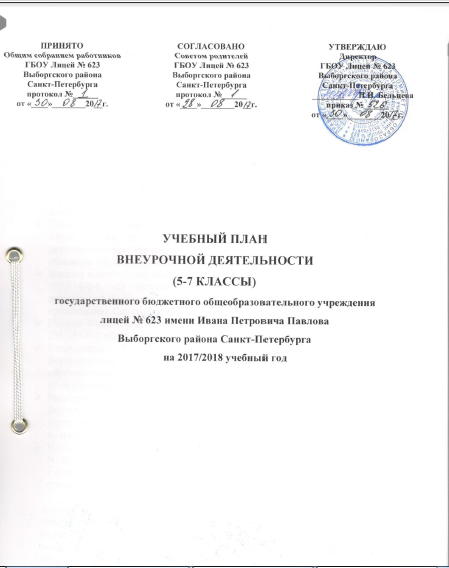 Пояснительная записка к учебному плану внеурочной деятельности         Под внеурочной деятельностью в рамках реализации ФГОС следует понимать образовательную деятельность, осуществляемую в формах, отличных от классно-урочной, и направленную на достижение планируемых результатов освоения основной образовательной программы основного общего образования.         Внеурочная деятельность организуется в соответствии со следующими нормативными документами и методическими рекомендациями: Приказ Министерства образования и науки Российской Федерации от 06.10.2009 №373«Об утверждении и введении в действие федерального государственного образовательного стандарта начального общего образования» (с изменениями);Письмо Департамента общего образования Министерства образования и науки России от 12.05.2011г. №03-296 «Об организации внеурочной деятельности при введении федерального государственного образовательного стандарта общего образования»;Письмо Комитета по образованию Санкт-Петербурга от 14.05.2014 №03-20-1905/14-0-0 «О направлении инструктивно-методического письма «Об организации внеурочной деятельности в государственных образовательных организациях Санкт-Петербурга».Письмо Комитета по образованию Санкт-Петербурга от 21.05.2015 № 03-20-2057/15-0-0 «О направлении инструктивно-методического письма».Распоряжение Комитета по образованию от 14.03.2017 № 838-р «О формировании календарного учебного графика государственных образовательных учреждений Санкт-Петербурга, реализующих основные общеобразовательные программы, в 2017/2018 учебном году»;Распоряжение Комитета по образованию от 20.03.2017 № 931-р «О формировании учебных планов государственных образовательных учреждений Санкт-Петербурга, реализующих основные общеобразовательные программы, на 2017/2018 учебный год».Инструктивно-методическое письмо Комитета по образованию от 24.03.2017 N 03-28-1493/17-0-0 «О формировании учебных планов образовательных учреждений Санкт-Петербурга, реализующих основные общеобразовательные программы, на 2017/2018 учебный год».         Учебный план внеурочной деятельности является организационным механизмом реализации основной образовательной программы начального общего образования. План внеурочной деятельности обеспечивает учет индивидуальных особенностей и потребностей, обучающихся и предоставлять возможность выбора занятий внеурочной деятельности каждому обучающему в объеме до 10 часов в неделю.          ГБОУ Лицей № 623 Выборгского района Санкт-Петербурга самостоятельно разрабатывает и утверждает рабочие программы внеурочной деятельности и определяет формы организации образовательного процесса в рамках реализации основной образовательной программы начального общего образования.          При проведении занятий внеурочной деятельности допускается деление класса на группы. Минимальное количество обучающихся в группе при проведении занятий внеурочной деятельности составляет 10 человек.    Максимальное количество обучающихся на занятии внеурочной деятельности соответствует списочному составу класса.            Цель организации внеурочной деятельности – обеспечение достижения планируемых результатов Стандарта: создание условий для становления и развития личности обучающихся, формирования их общей культуры, духовно-нравственного, гражданского, социального, интеллектуального развития, самосовершенствования, обеспечивающего их социальную успешность, развития творческих способностей, сохранения и укрепления здоровья. Таким образом, основной целью организации внеурочной деятельности лицея является формирование ключевых компетенций учащихся: информационной, коммуникативной, проблемной, кооперативной или компетенции по работе в сотрудничестве.Ведущими идеями учебного плана внеурочной деятельности являются:Создание условий для достижения обучающимися уровня образованности, соответствующего их личностному потенциалу.Ориентация на достижение учениками социальной зрелости.довлетворение образовательных потребностей учащихся и их родителей.При этом решаются следующие основные педагогические задачи:включение учащихся в разностороннюю деятельность;формирование навыков позитивного коммуникативного общения;развитие навыков организации и осуществления сотрудничества с педагогами, сверстниками, родителями, старшими детьми в решении общих проблем;воспитание трудолюбия, способности к преодолению трудностей, целеустремленности и настойчивости в достижении результата;развитие позитивного отношения к базовым общественным ценностям (человек, семья, Отечество, природа, мир, знания, труд, культура);формирования стремления к здоровому образу жизни;подготовка учащихся к активной и полноценной жизнедеятельности в современном мире.         Лицей несет в установленном законодательством Российской Федерации порядке ответственность за качество образования, за его соответствие федеральному государственному образовательному стандарту начального общего образования, за адекватность применяемых форм, методов и средств организации образовательного процесса возрастным психофизиологическим особенностям, склонностям, способностям, интересам обучающихся, требованиям охраны их жизни и здоровья.Ожидаемые результаты.Личностные: готовность и способность к саморазвитию;сформированность мотивации к познанию, ценностно-смысловые установки, отражающие индивидуально-личностные позиции, социальные компетенции личностных качеств;сформированность основ гражданской идентичности.Предметные: получение нового знания и опыта его применения.Метапредметные: освоение универсальных учебных действий;овладение ключевыми компетенциями.Воспитательный результат внеурочной деятельности - непосредственное духовно-нравственное приобретение обучающегося, благодаря его участию в том или ином виде деятельности.Воспитательный эффект внеурочной деятельности - влияние (последствие) того или иного духовно-нравственного приобретения на процесс развития личности обучающегося.Все виды внеурочной деятельности учащихся на ступенях начального и среднего общего образования строго ориентированы на воспитательные результаты.Реализуемые направления внеурочной деятельности.           В соответствии с требованиями ФГОС начального общего образования внеурочная деятельность осуществляется по направлениям развития личности: спортивно-оздоровительному, духовно-нравственному, социальному, общеинтеллектуальному, общекультурному. Спортивно-оздоровительное направление.Цель направления: формировании знаний, установок, личностных ориентиров и норм поведения, обеспечивающих сохранение и укрепление физического, психологического и социального здоровья обучающихся на ступени начального общего образования как одной из ценностных составляющих, способствующих познавательному и эмоциональному развитию обучающегося; развитие потребности в занятиях физической культурой и спортом.Духовно-нравственное и социальное направления.Цель направлений: обеспечение духовно-нравственного развития обучающихся; активизация внутренних резервов обучающихся, способствующих успешному освоению нового социального опыта; формирование общечеловеческих ценностей в контексте формирования у обучающихся гражданской идентичности;приобщение обучающихся к культурным ценностям своей социокультурной группы;сохранение базовых национальных ценностей российского общества;последовательное расширение и укрепление ценностно-смысловой сферы личности;формирование психологической культуры и коммуникативой компетенции для обеспечения эффективного и безопасного взаимодействия в социуме;формирование способности обучающегося сознательно выстраивать и оценивать отношения в социуме;становление гуманистических и демократических ценностных ориентаций;формирование основы культуры межэтнического общения;формирование отношения к семье как к основе российского общества.Общеинтеллектуальное направление.Цель направления: формирование информационных компетенций обучающихся;формирование навыков научно-интеллектуального труда;развитие культуры логического и алгоритмического мышления, воображения;формирование первоначального опыта практической преобразовательной  деятельности;овладение навыками универсальных учебных действий обучающихся на ступени  начального общего образования.Общекультурное направление.Цель направления:воспитание способности к духовному развитию, нравственному самосовершенствованию, формированию ценностных ориентаций, развитие обшей культуры, знакомство с общечеловеческими ценностями мировой культуры, духовными ценностями отечественной культуры, нравственно-этическими ценностями многонационального народа России и народов других стран;формирование ценностных ориентаций общечеловеческого содержания;становление активной жизненной позиции;воспитание основ правовой, эстетической, физической и экологической культуры.Промежуточная аттестация обучающихся и контроль за посещаемостью.        Промежуточная аттестация обучающихся, осваивающих программы внеурочной деятельности не проводится.        Текущий контроль за посещением обучающимися класса занятий внеурочной деятельности в лицее и учет занятости обучающихся в организациях дополнительного образования детей (спортивных школах, музыкальных школах и др. организациях), в школьном отделении дополнительного образования детей осуществляется классным руководителем.Режим внеурочной деятельности.В соответствии с санитарно-эпидемиологическими правилами и нормативами перерыв между последним уроком и началом занятий внеурочной деятельности составляет не менее 45 минут. Продолжительность занятий внеурочной деятельности составляет 35 минут.   Перерыв между занятиями  внеурочной  деятельности  не  менее 10 минут. Домашние задания не предусмотрены.       Для обучающихся, посещающих занятия в организациях дополнительного образования (спортивных школах, музыкальных школах и др. организациях), в школьном отделении дополнительного образования детей, количество часов внеурочной деятельности сокращается.        Расписание внеурочных занятий составляется отдельно от расписания уроков. Реализация программ внеурочной деятельности проводится без балльного оценивания результатов.      Учебный план недельный при пятидневной и шестинедельной учебной неделе обучающихся 5-7 классов представлен в таблице 1. Данный план вступает в действие с 01 сентября 2017 года.Недельный учебный план V -VII классовНедельный учебный план V -VII классовНедельный учебный план V -VII классовНедельный учебный план V -VII классовНедельный учебный план V -VII классовНедельный учебный план V -VII классовНаправление развития личностиПрограммаКоличество часов в неделюКоличество часов в неделюКоличество часов в неделюВсегоНаправление развития личностиПрограммаVVIVIIСпортивно-оздоровительноеГотовимся к сдаче ГТО1/1/13Спортивно-оздоровительноеПодвижные игры с элементами спортивных игр1/1/11/1/16Духовно-нравственное«Как сберечь природные ресурсы» (или «Как сберечь Природу»)1/1/13Духовно-нравственноеОДНКНР1/1/11/1/11/1/19Духовно-нравственное«Я в мире, мир во мне»1/1/13ОбщеинтеллектуальноеЗанимательная математика -51/1/13ОбщеинтеллектуальноеЗанимательная математика -61/1/13ОбщеинтеллектуальноеЗанимательная математика -71/1/13ОбщеинтеллектуальноеГеография в городе1/1/11/1/16Общеинтеллектуальное«Образовательный туризм. Великобритания»1/1/13Общеинтеллектуальное«Путишевствуем с английским языком»1/1/13ОбщеинтеллектуальноеИстория и культура СП-б1/1/11/1/16Общеинтеллектуальное«Английский с увлечением»1/1/13ОбщеинтеллектуальноеШкола безопасности (ОБЖ)1/1/11/1/11/1/19Общеинтеллектуальное«Увлекательная грамматика»1/1/13Общеинтеллектуальное«Ступеньки творчества»1/1/13Социальное«Жизненные навыки»1/1/13Социальное«Экология души».1/1/13ОбщекультурноеЮный художник1/1/11/1/16Общекультурное«Мастерилка»1/1/13Общекультурное«Музыка вокруг нас»1/1/13«В гости к царю»1/1/13ИтогоИтого10/10/1010/10/1010/10/1090